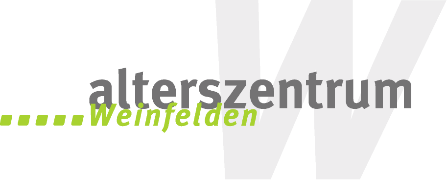 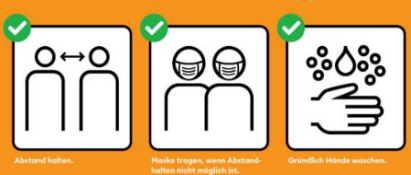 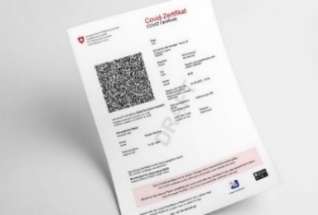 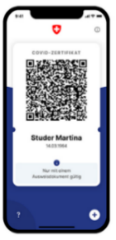 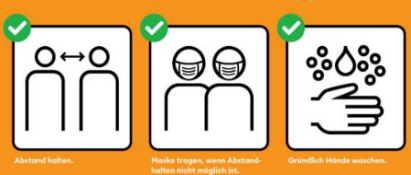 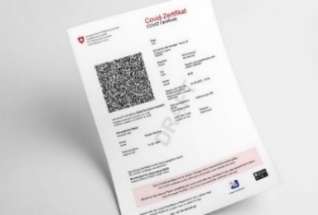 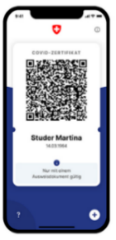 Gesundheits-Checkliste für Eintritt AZWUnabhängig der 3G-Zertifikatspflicht für Pflegeheime sollten Sie sich bei Besuchen im Alterszentrum Weinfelden (AZW) gesund fühlen und keine Erkältungszeichen haben.Besucherinnen und Besucher während Besuch inner- und ausserhalb des AZWBegleitungen von Bewohnerinnen und Bewohner während eines AusflugesPersonalienName der Bewohnerin oder des Bewohners (die besucht wird/werden) bzw. Grund für BesuchName    Vorname    Zimmer-Nr. Name    Vorname    Zimmer-Nr. 2.	Name der Besucherin oder des BesuchersName     Vorname    Telefon   E-Mail  Ich nehme zur Kenntnis (bitte jeweils zutreffendes ankreuzen)Ich nehme zur Kenntnis, dass meine erhobenen Daten gemäss Datenschutzerhebung     nach 14 Tagen vernichtet werdenIch nehme zur Kenntnis, dass gemäss aktuellen Bestimmungen vom 20.09.2021 des 	 Kantons Thurgau für den Besuch einer Bewohnerin / eines Bewohners im Pflegeheim 	(ganzer Innenbereich) ein gültiges Covid-Zertifikat oder eine Testbescheinigung (nicht älter	 als 24 Std.) vorzuweisen ist. Die Daten der Überprüfung werden nicht gespeichert.Mit meiner Unterschrift bestätige ich, dass ich mich gesund und frei von Erkältungssymptomen fühle. Ich erfülle die 3G-Zertifikats Regelung und halte mich strikte an die Hygiene-massnahmen nach Richtlinie des AZW (siehe untenstehende Schutzmassnahmen)Da ich die 3G Regelung nicht einhalten kann, werde ich meinen Besuch auf den Aussen-bereich beschränken, und halte mich strikte an die Hygienemassnahmen nach Richtlinie des AZW (siehe untenstehende Schutzmassnahmen). Mit meiner Unterschrift bestätige ich, dass ich mich gesund und frei von Erkältungssymptomen fühle.Bitte wenden Schutzmassnahmen Die Besucherin respektive der Besucher (innerhalb oder ausserhalb des AZW's) bestätigt mit seiner Unterschrift:Die Schutzmassnahmen des BAG und die Schutzmassnahmen des AZW einzuhaltenDie Händedesinfektion gemäss Instruktion der Institution einzuhaltenSchutzmassnahmen wie z.B. der Gebrauch eines Mundschutzes werden gemäss Instruktion des Pflegeheims eingehaltenGenerell werden die Abstandsregeln des Bundes zu allen Bewohnerinnen und Bewohnern,zu den Mitarbeiterinnen und Mitarbeitern und zu weiteren Personen im AZW eingehaltenBei Bedarf werden weitere Schutzmassnahmen gemäss Schutzkonzept des AZW eingehaltenDie Besucherin oder der Besucher (innerhalb oder ausserhalb des AZWs) bestätigt, die Fragen vollständig und wahrheitsgemäss beantwortet zu haben und die Schutzmassnahmen zu befolgen.Datum des Besuchs: Uhrzeit: Unterschrift der Besucherin oder des Besuchers: Wir wünschen Ihnen einen schönen AufenthaltAktualisiert per 22.12.2021: Ltg. P+B / StV Ltg. P+B